Решение № 71 от 28 июня 2016 г. О согласовании сводного районного календарного плана на III квартал 2016 года по досуговой, социально-воспитательной, физкультурно-оздоровительной и спортивной работе с населением по месту жительства на территории Головинск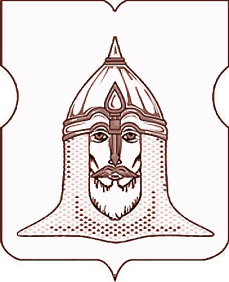 СОВЕТ ДЕПУТАТОВМУНИЦИПАЛЬНОГО ОКРУГА ГОЛОВИНСКИЙРЕШЕНИЕ28.06.2016 года № 71О согласовании сводного районного календарного плана на III квартал 2016 года по досуговой, социально-воспитательной, физкультурно-оздоровительной и спортивной работе с населением по месту жительства на территории Головинского района города МосквыВ соответствии с пунктом 3 части 7 статьи 1 Закона города Москвы от 11 июля 2012 года № 39 «О наделении органов местного самоуправления муниципальных округов в городе Москве отдельными полномочиями города Москвы», на основании письма управы Головинского района города Москвы от 21 июня 2016 года № 307/69, поступившее в адрес Совета депутатов муниципального округа Головинский  21 июня 2016 года и зарегистрированное за №7-5-940/16,Советом депутатов принято решениеСогласовать сводный районный календарный план на III квартал 2016 года по досуговой, социально-воспитательной, физкультурно-оздоровительной и спортивной работе с населением по месту жительства на территории Головинского района города Москвы (приложение).Направить настоящее решение в течение 3 дней со дня его принятия в:-          Департамент территориальных органов исполнительной власти города Москвы;-          администрацию муниципального округа Головинский;-          управу Головинского района города Москвы.Администрации муниципального округа Головинский опубликовать настоящее решение в бюллетене «Московский муниципальный вестник» и разместить на официальном сайте органов местного самоуправления муниципального округа Головинский www.nashe-golovino.ru.Настоящее решение вступает в силу со дня его принятия.Контроль исполнения настоящего решения возложить на главу муниципального округа Головинский Архипцову Н.В. и председателя комиссии по досуговой, социально-воспитательной, физкультурно-оздоровительной и спортивной работе – депутата Вяльченкову Н.В.Глава муниципального округа Головинский                                                   Н.В. Архипцова Приложениек решению Совета депутатовмуниципального округа Головинскийот 28 июня 2016 года № 71Сводный календарный план муниципального округа Головинскийпо досуговой, социально-воспитательной, физкультурно-оздоровительной и спортивной работе с населением по месту жительства на 3 квартал 2016 года«УТВЕРЖДАЮ»И.о. главы управыГоловинского района г. Москвы__________________/И. А. Овчинников/«_____» _________________ 2016 г.«СОГЛАСОВАНО»Глава муниципального округа Головинский______________________ /Н. В. Архипцова/«_____» _________________ 2016г.№Наименование мероприятияДата и время проведенияМесто проведенияКол-во участниковОрганизатор мероприятияВыставка творческих работ, посвященная «Дню семьи, любви и верности»июльОнежская ул., д. 2, ТЦСО «Головинский»20МБУ «ДЦ «РОДНИК»Выставка детских творческих работ «Наш триколор» приуроченная ко Дню Государственного флага Российской ФедерацииавгустФлотская ул., д.130МБУ «ДЦ «РОДНИК»«Рисунок на асфальте» приуроченный ко Дню Государственного флага Российской ФедерацииавгустПо назначению15МБУ «ДЦ «РОДНИК»День военно - десантных войск2 августаЛенинградское ш., д. 8430НПП ВА «Комбат»Я помню, я горжусь – День разгрома советскими войсками немецко-фашистских войск в Курской битвеавгустПо назначению-Администрация МОДень Военно-морского флота Российской ФедерацииавгустЛенинградское ш., д. 8430НПП ВА «Комбат»Здравствуй школа1 сентябряШколы муниципального округа Головинский.400Администрация МОВыставка творческих работ «Здравствуй школа»сентябрьФлотская ул., д. 130МБУ «ДЦ «РОДНИК»Мероприятие, посвященное дню муниципального округа «Славься родня Земля!»сентябрьПарк-усадьба «Михалково», Михалковская ул., д. 36-382000Администрация МОДень Открытых дверейсентябрьКронштадтский б-р, 37г, Смольная ул., д.11, Солнечногорская ул., д. 5, Солнечногорская ул., д.17100МБУ «ДЦ «РОДНИК»Детский праздник «Мой друг светофор»сентябрьПо назначению100МБУ «ДЦ «РОДНИК»Детский праздник «Я знаю ПДД»сентябрьСолнечногорская ул., дом 7100МБУ «ДЦ «РОДНИК»Выставка творческих работ студии ИЗО и ДПИ «Золотая осень»сентябрьКронштадтский б-р, 37г, Флотская ул., д. 170МБУ «ДЦ «РОДНИК»Спортивная работаСпортивная работаСпортивная работаСпортивная работаСпортивная работаСпортивная работаМультиспортивная игротека для жителей МО ГоловинскийИюльСмольная ул., д.1115МБУ «ДЦ «РОДНИК»Мультиспортивная игротека для жителей МО ГоловинскийИюльЛенинградское ш., д.8414НПП ВА  «Комбат»Соревнования по петанку для лиц до 18 лет МО ГоловинскийАвгустСпортивная площадка, Флотская ул. д.7420МБУ «ДЦ «РОДНИК»Мультиспортивная игротека для жителей МО ГоловинскийАвгустСмольная ул., д.1115МБУ «ДЦ «РОДНИК»Мультиспортивная игротека для жителей МО ГоловинскийАвгустЛенинградское ш., д.8414НПП ВА  «Комбат»Районный этап соревнований по комплексной эстафетеСентябрьСпортивная площадка, Флотская ул., д.7420МБУ «ДЦ «РОДНИК»Районный этап соревнований по бадминтонуСентябрьСпортивная площадка, Флотская ул., д.7420МБУ «ДЦ «РОДНИК». в рамках спартакиады по месту жительства «Московский двор – спортивный двор» (городские финальные соревнования для детей, подростков и молодежи в возрасте до 18 лет)СентябрьФлотская ул., д.6060МБУ «ДЦ «РОДНИК»Районный этап соревнований по стритболуСентябрьСпортивная площадка, Смольная ул., д. 1140МБУ «ДЦ «РОДНИК»Районный этап соревнований по плаваниюСентябрьБольшая Академическая ул. д.77 (ФОК "Академический")25МБУ «ДЦ «РОДНИК»Районный этап соревнований по стритболуСентябрьСпортивная площадка,  Смольная ул., д. 1140МБУ «ДЦ «РОДНИК»Районный этап соревнований по плаваниюСентябрьБольшая Академическая ул. д.77 (ФОК "Академический")25МБУ «ДЦ «РОДНИК»Районный этап соревнований по волейболуМосковская комплексная межокружная Спартакиада «Спорт для всех» (городские финальные соревнования для взрослого населения в возрасте от 18 лет и старше)Сентябрь Флотская ул. д.6030МБУ «ДЦ «РОДНИК»Районные соревнования в рамках IV этапа Спартакиады "Всей семьей за здоровьем" («Водные старты»)СентябрьБольшая Академическая ул. д.77 (ФОК "Академический")20МБУ «ДЦ «РОДНИК»Соревнования по подтягиванию на перекладине для лиц до 18 лет МО ГоловинскийСентябрьСмольная ул., д.1130МБУ «ДЦ «РОДНИК»Соревнования по прыжкам в длину с места среди лиц до 18 лет МО ГоловинскийСентябрьСмольная ул., д.1120МБУ «ДЦ «РОДНИК»Мультиспортивный праздник, посвященный Дню физкультурникаАвгустСпортивная площадка, Лавочкина ул. д.660МБУ «ДЦ «РОДНИК»Мультиспортивный праздник «Московские спортсмены», посвященный Дню города МоскваСентябрьПарк-усадьба «Михалково», Михалковская ул. 36-3850МБУ «ДЦ «РОДНИК»